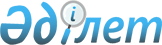 О проведении призыва граждан 1983-1992 годов рождения на срочную воинскую службу осенью 2010 года в Вооруженные Силы Республики Казахстан
					
			Утративший силу
			
			
		
					Постановление акимата города Балхаша Карагандинской области от 13 сентября 2010 года N 29/24. Зарегистрировано Управлением юстиции города Балхаша Карагандинской области 11 октября 2010 года N 8-4-197. Утратило силу в связи с истечением срока применения (письмо акима города Балхаш Карагандинской области от 31 января 2014 года № 4-13/140)      Сноска. Утратило силу в связи с истечением срока применения (письмо акима города Балхаш Карагандинской области от 31.01.2014 № 4-13/140).

      В соответствии с Законом Республики Казахстан от 8 июля 2005 года "О воинской обязанности и воинской службе", Законом Республики Казахстан от 23 января 2001 года "О местном государственном управлении и самоуправлении в Республике Казахстан", руководствуясь Указом Президента Республики Казахстан от 29 марта 2010 года N 960 "Об увольнении в запас военнослужащих срочной воинской службы, выслуживших установленный срок воинской службы, и очередном призыве граждан Республики Казахстан на срочную воинскую службу в апреле-июне и октябре-декабре 2010 года", Постановление Правительства Республики Казахстан от 15 апреля 2010 года N 313 "О реализации Указа Президента Республики Казахстан от 29 марта 2010 года N 960 "Об увольнении в запас военнослужащих срочной воинской службы, выслуживших установленный срок воинской службы, и очередном призыве граждан Республики Казахстан на срочную воинскую службу в апреле-июне и октябре-декабре 2010 года", акимат города Балхаша ПОСТАНОВЛЯЕТ:



      1. Организовать и обеспечить проведение призыва с 1 октября по 31 декабря 2010 года граждан мужского пола 1983-1992 годов рождения, не имеющих право на отсрочку, в первую очередь призывников старших возрастов, потерявших право на отсрочку. Отсрочки от призыва на срочную воинскую службу в Вооруженные Силы Республики Казахстан предоставлять гражданам в строгом соответствии с Законом Республики Казахстан "О воинской обязанности и воинской службе".



      2. Рекомендовать руководителям учреждений и предприятий города при получении призывниками повесток на медицинскую комиссию освободить их от работы и учебы для прохождения медицинского освидетельствования и призывной комиссии.



      3. Акимам поселков Гулшат, Конырат, Саяк обеспечить оплату и перевозку призывников с постоянного места жительства до призывного участка Государственного учреждения (далее – ГУ) "Объединенный отдел по делам обороны города Балхаша Карагандинской области".



      4. Для проведения призыва граждан на срочную воинскую службу создать городскую призывную комиссию в составе:      Бекмагамбетов Болат            - председатель комиссии,

      Абдикешович                      начальник ГУ "Объединенный

                                       отдел по обороны города

                                       Балхаша Карагандинской

                                       области"      Ли Вячеслав                    - заместитель председателя

      Сергеевич                        комиссии, главный специалист

                                       отдела контроля и внедрения

                                       информационных технологии ГУ

                                       "Аппарат акима города

                                       Балхаша"Членов комиссии:      Хаипов Айвар                   - заместитель начальника

      Ахдарбекович                     отдела внутренних дел города

                                       Балхаша Департамента

                                       внутренних дел Карагандинской

                                       области (далее - отдел

                                       внутренних дел города Балхаша)      Бижанов Кайрат                 - Председатель медицинской

      Кобентайулы                      комиссии, заместитель

                                       директора Государственного

                                       Казенного Предприятия

                                       "Поликлиника N 1 города

                                       Балхаша" акимата

                                       Карагандинской области

                                       Управления здравоохранения

                                       Карагандинской области (далее

                                       КГКП "Поликлиника N 1 города

                                       Балхаша")      Шайхисламова Гульнар           - секретарь медицинской

      Малибековна                      комиссии, медицинская сестра

                                       КГКП "Поликлиника N 1 города

                                       Балхаша"

      Городской призывной комиссии в своей работе строго руководствоваться требованиями Закона Республики Казахстан "О воинской обязанности и воинской службе" и "Правилами организации и проведения призыва граждан на воинскую службу", утвержденными постановлением Правительства Республики Казахстан.



      5. Балхашское зональное представительство ГУ Управления здравоохранения Карагандинской области" (Жанов М.О. по согласованию) для качественного освидетельствования призывников:

      1) выделить в состав медицинской комиссии (согласно приложению) высококвалифицированных врачей специалистов и средний медицинский персонал (по договору заключенному между ГУ "Объединенный отдел по делам обороны города Балхаша Карагандинской области" и КГКП "Поликлиника N 1 города Балхаша");

      2) организовать бесперебойную работу рентгенкабинетов, флюорографических установок на весь период призыва;

      3) обеспечить оздоровление, лечение призывников, направляемых призывной медицинской комиссией в условиях стационара.



      6. Для обеспечения работы городской призывной комиссии в период призыва граждан на срочную воинскую службу ГУ "Отдел занятости и социальных программ города Балхаша" (Адамова К.К.) направить технических работников из числа безработных, занятых на оплачиваемых общественных работах на период с 1 октября по 31 декабря 2010 года в соответствии с постановлением акимата города Балхаша N 51/06 от 24 декабря 2009 года "Об утверждении перечня предприятий и учреждений города Балхаша, в которых будут проводиться общественные работы в 2010 году" (внесенный в реестр государственной регистрации нормативных правовых актов N 8-4-162 14 января 2010 года, опубликован в газетах "Балқаш өңірі" N 7-8 (11521), "Северное Прибалхашье" N 7 (555) от 20 января 2010 года).



      7. Отделу внутренних дел города Балхаша (Киякин Е.М. по согласованию):

      1) сообщить в семидневный срок начальнику отдела по делам обороны города Балхаша о призывниках, в отношении которых ведется дознание или предварительное следствие.

      2) оказывать помощь ГУ "Объединенный отдел по делам обороны города Балхаша Карагандинской области" в поддержании общественного порядка на призывном пункте, в местах посадки на железнодорожный и автомобильный транспорт на весь период призыва;

      3) выделить одного сотрудника полиции на каждую отправляемую команду для сопровождения от станции Балхаш до областного сборного пункта города Караганды, от областного сборного пункта города Караганды до станции Балхаш;

      4) производить розыск, доставку и при необходимости задержание лиц, уклоняющихся от выполнения воинских обязанностей.



      8. ГУ "Отдел финансов города Балхаша" (Томпиева Ж.К.), ГУ "Отдел экономики и бюджетного планирования" (Шлыкова З.С.) выделить необходимые средства на расходы, связанные с выполнением указанных мероприятий.



      9. ГУ "Объединенный отдел по делам обороны города Балхаша Карагандинской области" (Бекмагамбетов Б.А. по согласованию) информировать акима города к 10 января 2011 года об итогах осеннего призыва.



      10. Контроль за исполнением данного постановления возложить на заместителя акима города Балхаша Жарылгап Махмута Садуакасовича.



      11. Данное постановление распространяется на правоотношения, возникшие с 1 октября 2010 года.



      12. Настоящее постановление вводится в действие после его первого официального опубликования.      Аким города Балхаша                        К. Тейлянов      СОГЛАСОВАНО      Начальник ГУ "Объединенный

      отдел по делам обороны города Балхаша

      Карагандинской области"

      _____________ Б. Бекмагамбетов

      12 сентября 2010 год      Начальник Балхашского зонального

      представительства ГУ "Управления

      здравоохранения Карагандинской области"

      ______________ М. Жанов

      12 сентября 2010 год      Исполняющий обязанности начальника

      ГУ "Отдел внутренних дел города

      Балхаша Департамент внутренних

      дел Карагандинской области"

      ______________ А. Дюсембеков

      12 сентября 2010 год

Приложение к постановлению

акимата города Балхаша

от 13 сентября 2010 года N 29/24 

СОСТАВ медицинской комиссии на период проведения призыва граждан 1983-1992 годов рождения на срочную военную службу осенью 2010 года
					© 2012. РГП на ПХВ «Институт законодательства и правовой информации Республики Казахстан» Министерства юстиции Республики Казахстан
				N п/пВрачи – специалистыОсновной составРезервный состав1Председатель медицинской комиссииБижанов Кайрат КобентайулыЕлубаева Надежда Мумахметовна2Секретарь комиссииШайхисламова Гульнар Малибековна3ХирургТуранов Айтжан НышановичИбраева Рашида Куатбековна4ТерапевтГалкина Вера ЛеонидовнаБаталова Гульжамал Кураловна5ОфтальмологЕлубаева Надежда ЖумахметовнаТлеубекова Сауле Хайратовна6ОтоларингологПереверзева Лариса АлександровнаМамедов Амир Агабекович7НевропатологТемирбаев Танирберген КудайбергеновичРахимбаева Светлана Зигалиевна8ПсихиатрИскакова Салтанат КуандыковнаЕшниязова Алима Туреахметовна9СтоматологТабиев Ануарбек Шынарбекович10ДерматологДакенова Камшат ЖаксылыковнаСауранбаева Жибек Нуржановна11ФтизиатрБолгамбаева Татьяна ТусупхановнаКазанова Айтолкын Базарбаевна12РентгенологГолоенко Валентина ВикторовнаСевастянова Людмила Викторовна13НаркологСидоренко Любовь МихайловнаМомынова Рашида Мажитовна14ЛаборантТуткабекова Тлеукен СатыбалдиевнаКарабаева Айман Капышевна15Рентген - лаборантЖакупбеков Бекзат БакбергеновичПисаревич Николай Николаевич16Медсестра - антропометрияЖексембина Кульгайша Жанабаевна17Медсестра-терапевтаКозыкеева Карлыгаш СекеновнаЛи Наталья Петровна18Медсестра (ЭКГ)Жумабаева Бекуль СейтбековнаЖаныбекова Каргаш Максутовна19Медсестра - окулистаАлимжанова Куралай ОспанкуловнаБекбенбетова Бибикан Умурзаковна20Санитарка врачебных кабинетовАймагамбетова Алтын Закиржановна